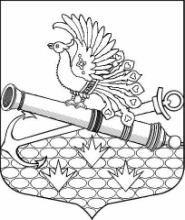 МЕСТНАЯ АДМИНИСТРАЦИЯМУНИЦИПАЛЬНОГО ОБРАЗОВАНИЯ МУНИЦИПАЛЬНЫЙ ОКРУГ ОБУХОВСКИЙП О С Т А Н О В Л Е Н И Е Санкт-ПетербургОБ УТВЕРЖДЕНИИ ПРОГРАММЫ ПОДГОТОВКИ ГРАЖДАН, ВЫРАЗИВШИХ ЖЕЛАНИЕ СТАТЬ ОПЕКУНАМИ ИЛИ ПОПЕЧИТЕЛЯМИ СОВЕРШЕННОЛЕТНИХ НЕДЕЕСПОСОБНЫХ ИЛИ НЕ ПОЛНОСТЬЮ ДЕЕСПОСОБНЫХ ГРАЖДАН В соответствием с постановлением Правительства Российской Федерации от 17.11.2010       № 927 «Об отдельных вопросах осуществления опеки и попечительства в отношении совершеннолетних недееспособных или не полностью дееспособных граждан», приказом Минтруда России от 12.02.2020 № 58н «Об утверждении примерной программы подготовки граждан, выразивших желание стать опекунами или попечителями совершеннолетних недееспособных или не полностью дееспособных граждан», распоряжением Комитета по социальной политике Санкт-Петербурга от 15.06.2020 № 455-р «Об утверждении методических рекомендаций по подготовке граждан, выразивших желание стать опекунами или попечителями совершеннолетних недееспособных или не полностью дееспособных граждан»МА МО МО Обуховский ПОСТАНОВЛЯЕТ:  Утвердить: 									1.1. программу подготовки граждан, выразивших желание стать опекунами или попечителями совершеннолетних недееспособных или не полностью дееспособных граждан согласно приложению № 1;							1.2. форму заявления о прохождении подготовки гражданина, выразившего желание стать опекуном или попечителем совершеннолетнего недееспособного или не полностью дееспособного гражданина согласно приложению № 2;				1.3. форму направления на подготовку гражданина, выразившего желание стать опекуном или попечителем совершеннолетнего недееспособного или не полностью дееспособного гражданина согласно приложению № 3;						1.4. форму свидетельства о прохождении подготовки гражданина, выразившего желание стать опекуном или попечителем совершеннолетнего недееспособного или не полностью дееспособного гражданина согласно приложению № 4;				 Настоящее постановление вступает в силу со дня его опубликования. Контроль за исполнением настоящего постановления оставляю за собой.   «24» декабря 2020 года                                 № 81/1    Глава местной администрацииИ.О. Кудровский 